Science ChallengeBuild a cardboard boat to carry a bag of sugar.Please share your ideas on Class DoJo.https://thekidshouldseethis.com/post/cardboard-boat-that-floats-diy-engineering-activity-videohttps://www.youtube.com/watch?v=H_scnWnN1Fg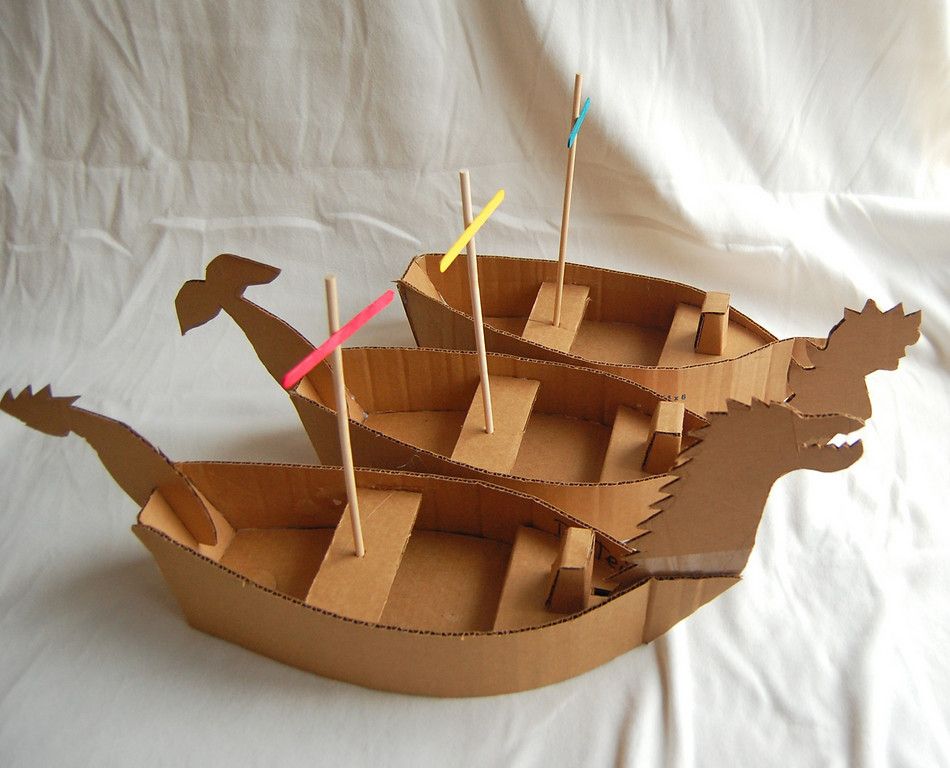 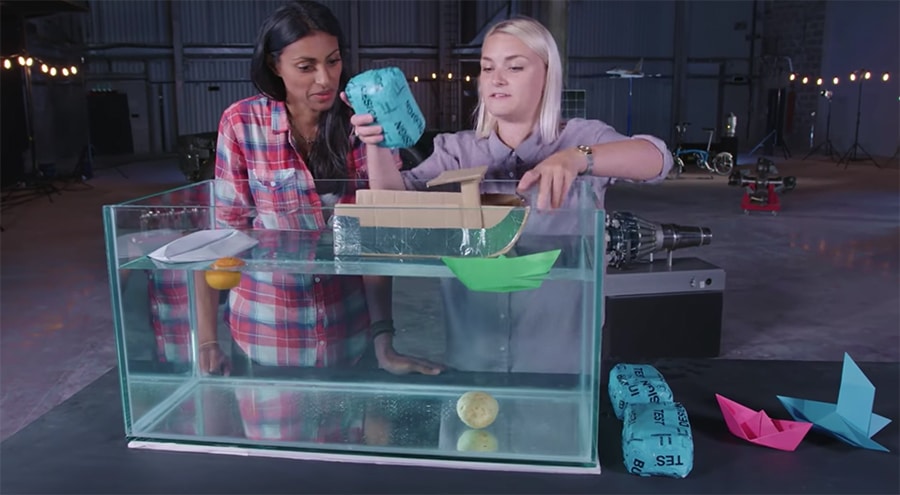 